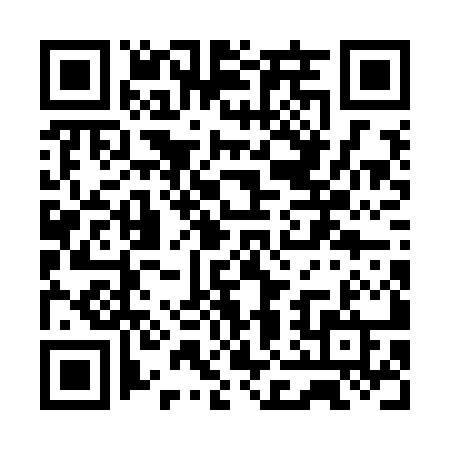 Ramadan times for Balgo, AustraliaMon 11 Mar 2024 - Wed 10 Apr 2024High Latitude Method: NonePrayer Calculation Method: Muslim World LeagueAsar Calculation Method: ShafiPrayer times provided by https://www.salahtimes.comDateDayFajrSuhurSunriseDhuhrAsrIftarMaghribIsha11Mon4:154:155:2911:383:025:475:476:5612Tue4:164:165:3011:383:025:465:466:5513Wed4:164:165:3011:373:025:455:456:5414Thu4:164:165:3011:373:015:445:446:5315Fri4:174:175:3011:373:015:435:436:5216Sat4:174:175:3111:373:015:425:426:5117Sun4:184:185:3111:363:015:415:416:5118Mon4:184:185:3111:363:005:415:416:5019Tue4:184:185:3211:363:005:405:406:4920Wed4:194:195:3211:353:005:395:396:4821Thu4:194:195:3211:352:595:385:386:4722Fri4:194:195:3211:352:595:375:376:4623Sat4:194:195:3311:352:585:365:366:4524Sun4:204:205:3311:342:585:355:356:4425Mon4:204:205:3311:342:585:345:346:4326Tue4:204:205:3411:342:575:345:346:4227Wed4:214:215:3411:332:575:335:336:4228Thu4:214:215:3411:332:565:325:326:4129Fri4:214:215:3411:332:565:315:316:4030Sat4:214:215:3511:322:565:305:306:3931Sun4:224:225:3511:322:555:295:296:381Mon4:224:225:3511:322:555:285:286:372Tue4:224:225:3511:322:545:275:276:363Wed4:224:225:3611:312:545:275:276:364Thu4:234:235:3611:312:535:265:266:355Fri4:234:235:3611:312:535:255:256:346Sat4:234:235:3711:302:525:245:246:337Sun4:234:235:3711:302:525:235:236:328Mon4:244:245:3711:302:515:225:226:329Tue4:244:245:3711:302:515:225:226:3110Wed4:244:245:3811:292:505:215:216:30